BARBER PARK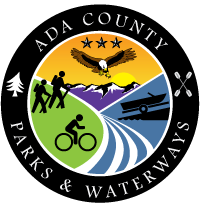 Pre-Employment QuestionnaireBarber Park Administration Building, 4049 Eckert Rd., Boise, Idaho 83716    Phone 577-4575   Fax 577-4579
Email: parks@adaweb.net                                      Please drop off between the hours of 8 a.m. to 4:30 p.m.Please attach additional pages, if necessaryName (Last, First, Middle)Name (Last, First, Middle)Name (Last, First, Middle)Name (Last, First, Middle)Name (Last, First, Middle)Name (Last, First, Middle)Name (Last, First, Middle)List All Positions you are Applying ForList All Positions you are Applying ForCurrent  or P.O. Box No.Current  or P.O. Box No.Current  or P.O. Box No.Current  or P.O. Box No.Current  or P.O. Box No.Current  or P.O. Box No.Current  or P.O. Box No.Current  or P.O. Box No.Current  or P.O. Box No.City                                                                      State                                                                           Zip CodeCity                                                                      State                                                                           Zip CodeCity                                                                      State                                                                           Zip CodeCity                                                                      State                                                                           Zip CodeCity                                                                      State                                                                           Zip CodeCity                                                                      State                                                                           Zip CodeCity                                                                      State                                                                           Zip CodeCity                                                                      State                                                                           Zip CodeCity                                                                      State                                                                           Zip CodeHome TelephoneHome TelephoneHome TelephoneHome TelephoneHome TelephoneDaytime phone where you may be reachedDaytime phone where you may be reachedDaytime phone where you may be reachedDaytime phone where you may be reachedDo you have current and valid documentation which authorizes you to work in the ? (Proof of  citizenship or immigration status will be required upon employment).  Yes       NoDo you have current and valid documentation which authorizes you to work in the ? (Proof of  citizenship or immigration status will be required upon employment).  Yes       NoDo you have current and valid documentation which authorizes you to work in the ? (Proof of  citizenship or immigration status will be required upon employment).  Yes       NoDo you have current and valid documentation which authorizes you to work in the ? (Proof of  citizenship or immigration status will be required upon employment).  Yes       NoDo you have current and valid documentation which authorizes you to work in the ? (Proof of  citizenship or immigration status will be required upon employment).  Yes       NoDo you have current and valid documentation which authorizes you to work in the ? (Proof of  citizenship or immigration status will be required upon employment).  Yes       NoDo you have current and valid documentation which authorizes you to work in the ? (Proof of  citizenship or immigration status will be required upon employment).  Yes       NoDo you have current and valid documentation which authorizes you to work in the ? (Proof of  citizenship or immigration status will be required upon employment).  Yes       NoDo you have current and valid documentation which authorizes you to work in the ? (Proof of  citizenship or immigration status will be required upon employment).  Yes       NoWhen will you be available to start work?         When will you be available to start work?         When will you be available to start work?         When will you be available to start work?         When will you be available to start work?         When will you be available to start work?         When will you be available to start work?         When will you be available to start work?         When will you be available to start work?         Will you workWeekdays:      Morning             Afternoon                   EveningWeekends:      Morning             Afternoon                   EveningWill you workWeekdays:      Morning             Afternoon                   EveningWeekends:      Morning             Afternoon                   EveningWill you workWeekdays:      Morning             Afternoon                   EveningWeekends:      Morning             Afternoon                   EveningWill you workWeekdays:      Morning             Afternoon                   EveningWeekends:      Morning             Afternoon                   EveningLast day you can work:         Last day you can work:         Last day you can work:         Last day you can work:         Last day you can work:         Do you have a valid vehicle operators license  Yes     State issued in:               No           CDLDo you have a valid vehicle operators license  Yes     State issued in:               No           CDLDo you have a valid vehicle operators license  Yes     State issued in:               No           CDLCan you drive a standard (stick shift) vehicle?  Yes            NoCan you drive a standard (stick shift) vehicle?  Yes            NoCan you drive a standard (stick shift) vehicle?  Yes            NoCan you drive a standard (stick shift) vehicle?  Yes            NoCan you drive a standard (stick shift) vehicle?  Yes            NoCan you drive a standard (stick shift) vehicle?  Yes            NoREFERENCESName            City            City            City            City State StateTelephone (include area code)REFERENCESREFERENCESREFERENCESREFERENCESEDUCATIONAL HISTORYList educational institutions below. Use additional pages if requiredList educational institutions below. Use additional pages if requiredList educational institutions below. Use additional pages if requiredList educational institutions below. Use additional pages if requiredList educational institutions below. Use additional pages if requiredEDUCATIONAL HISTORYHigh SchoolName, address, city and stateof school(s) attendedCheck last grade attendedGraduatedDegree/majorEDUCATIONAL HISTORYHigh School  9   10   11   12    Yes     No      G.E.D.     DiplomaEDUCATIONAL HISTORYHigh School  9   10   11   12    Yes     No      G.E.D.     DiplomaEDUCATIONAL HISTORYHigh School  9   10   11   12    Yes     No      G.E.D.     DiplomaEDUCATIONAL HISTORYCollege1   2   3   4        Bachelors        Masters    Yes     NoEDUCATIONAL HISTORYCollege1   2   3   4        Bachelors        Masters    Yes     NoEDUCATIONAL HISTORYCollege1   2   3   4        Bachelors        Masters    Yes     NoEDUCATIONAL HISTORYDo you participate in school sports?    Yes     No     If yes when will they start?     Explain any specialized training, additional schooling or education awards. Do you participate in school sports?    Yes     No     If yes when will they start?     Explain any specialized training, additional schooling or education awards. Do you participate in school sports?    Yes     No     If yes when will they start?     Explain any specialized training, additional schooling or education awards. Do you participate in school sports?    Yes     No     If yes when will they start?     Explain any specialized training, additional schooling or education awards. Do you participate in school sports?    Yes     No     If yes when will they start?     Explain any specialized training, additional schooling or education awards. EMPLOYMENT HISTORYEmployment history:  List below your work history, beginning with your present or most recent job, emphasizing your specific tasks and supervisory, technical, or other responsibilities. Give special attention to experience relating to the job for which you are applying. Attach additional sheets if necessary.Employment history:  List below your work history, beginning with your present or most recent job, emphasizing your specific tasks and supervisory, technical, or other responsibilities. Give special attention to experience relating to the job for which you are applying. Attach additional sheets if necessary.Employment history:  List below your work history, beginning with your present or most recent job, emphasizing your specific tasks and supervisory, technical, or other responsibilities. Give special attention to experience relating to the job for which you are applying. Attach additional sheets if necessary.Employment history:  List below your work history, beginning with your present or most recent job, emphasizing your specific tasks and supervisory, technical, or other responsibilities. Give special attention to experience relating to the job for which you are applying. Attach additional sheets if necessary.Employment history:  List below your work history, beginning with your present or most recent job, emphasizing your specific tasks and supervisory, technical, or other responsibilities. Give special attention to experience relating to the job for which you are applying. Attach additional sheets if necessary.EMPLOYMENT HISTORYEmployer’s name and addressMay we contact this employer?           Yes            NoYour title/positionFromToEMPLOYMENT HISTORYEmployer’s name and addressMay we contact this employer?           Yes            NoYour title/positionMo/YrMo/YrEMPLOYMENT HISTORYDuties (be specific)Duties (be specific)Duties (be specific)Total TimeHours/WeekEMPLOYMENT HISTORYDuties (be specific)Duties (be specific)Duties (be specific)Yrs/MosEMPLOYMENT HISTORYDuties (be specific)Duties (be specific)Duties (be specific)Yrs/MosEMPLOYMENT HISTORYDuties (be specific)Duties (be specific)Duties (be specific)SalarySalaryEMPLOYMENT HISTORYDuties (be specific)Duties (be specific)Duties (be specific)StartingEndingEMPLOYMENT HISTORYDuties (be specific)Duties (be specific)Duties (be specific)StartingEndingEMPLOYMENT HISTORYDuties (be specific)Duties (be specific)Duties (be specific)StartingEndingEMPLOYMENT HISTORYReason for LeavingReason for LeavingReason for LeavingSupervisor’s namePhone No.        Supervisor’s namePhone No.        EMPLOYMENT HISTORYReason for LeavingReason for LeavingReason for LeavingSupervisor’s namePhone No.        Supervisor’s namePhone No.        EMPLOYMENT HISTORYReason for LeavingReason for LeavingReason for LeavingSupervisor’s namePhone No.        Supervisor’s namePhone No.        EMPLOYMENT HISTORYEmployer’s name and addressMay we contact this employer?          Yes            NoYour title/positionFrom ToEMPLOYMENT HISTORYEmployer’s name and addressMay we contact this employer?          Yes            NoYour title/positionMo/YrMo/YrEMPLOYMENT HISTORYDuties (be specific)Duties (be specific)Duties (be specific)Total TimeHours/WeekEMPLOYMENT HISTORYDuties (be specific)Duties (be specific)Duties (be specific)Yrs/MosEMPLOYMENT HISTORYDuties (be specific)Duties (be specific)Duties (be specific)Yrs/MosEMPLOYMENT HISTORYDuties (be specific)Duties (be specific)Duties (be specific)SalarySalaryEMPLOYMENT HISTORYDuties (be specific)Duties (be specific)Duties (be specific)StartingEndingEMPLOYMENT HISTORYDuties (be specific)Duties (be specific)Duties (be specific)StartingEndingEMPLOYMENT HISTORYDuties (be specific)Duties (be specific)Duties (be specific)StartingEndingEMPLOYMENT HISTORYReason for LeavingReason for LeavingReason for LeavingSupervisor’s namePhone No.        Supervisor’s namePhone No.        SIGNATURE APPLICANT – READ AND SIGN BELOWI affirm that all information in this application is true and complete.Any misrepresentation, false statements, or omission of facts called for, shall constitute cause for dismissal or grounds for refusal of employment.I agree to comply with rules, policies, standards, and/or procedures applicable to my position of employment.
_     __________________________________________                   _     ____________________________________  Signature of Applicant                                                                      Date